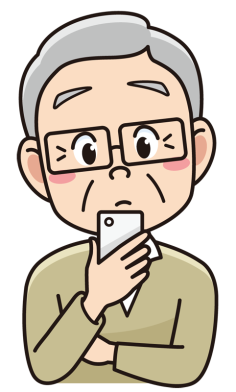 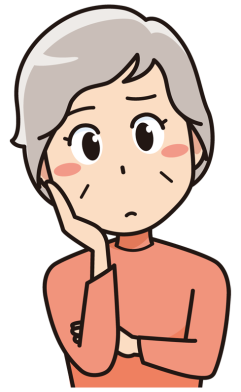 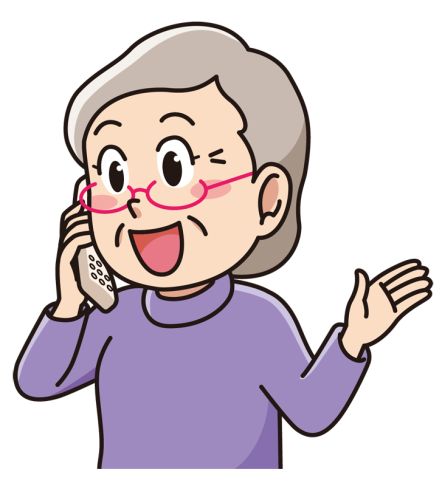 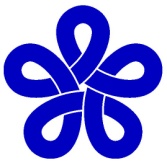 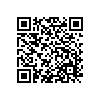 所在地：福岡県春日市原町３丁目１番７号　クローバープラザ４階電　話：０９２－５７４－０１９０＜位置図＞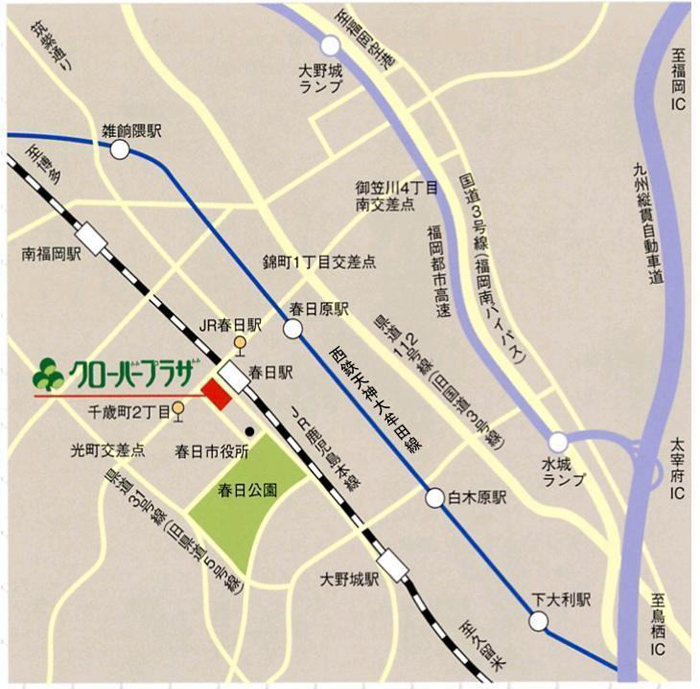 ＜アクセス方法＞駐車場に限りがあります。できるだけ公共交通機関でお越しください。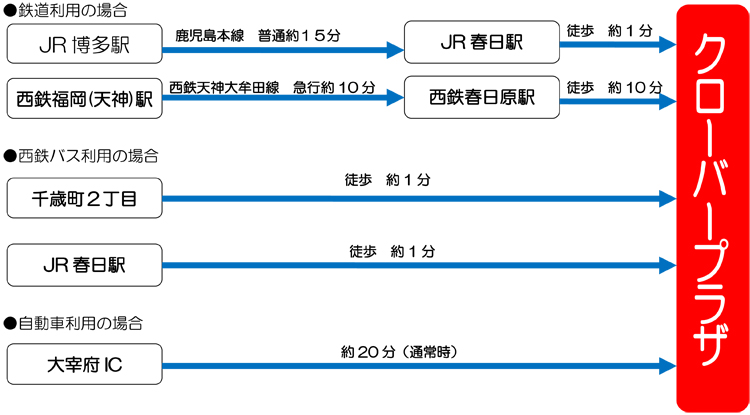 ※JR春日駅には、普通電車のみ停車します。
※西鉄春日原駅には、普通電車と急行電車が停車します。